Liebe …………………….,erinnerst Du Dich noch an mich? Ich bin Suka Socke. Wir haben uns beim kidstime Treffen im Januar kurz kennengelernt.
Von Linda Kreissles Fuß bin ich ja bei Claudia Dürr zu Hause gelandet und habe hier schon einiges erlebt. Einmal war ich sogar draußen beim Schlittenfahren, das war toll!
Gab es bei Euch auch so viel Schnee und magst Du diesen auch so gerne?

Ich freue mich schon darauf, Dich am Samstag bei kidstime wiederzusehen und Deine Sockenpuppe kennenzulernen. Bin schon gespannt, wie diese heißt und was sie schon mit Dir erlebt hat! Vielleicht hat sie ja auch schon einen Lieblingsplatz bei Dir zu Hause?Auf dem Bild siehst Du mich an meinem Lieblingsplatz, in einer Hängeschaukel im Wohnzimmer. Hier kann ich mich so richtig schön entspannen und den Vögeln vorm Fenster zuschauen.Herzliche Grüße und bis bald,Deine Suka Socke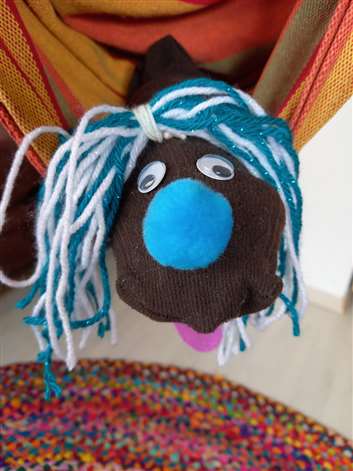 